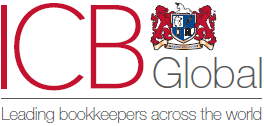 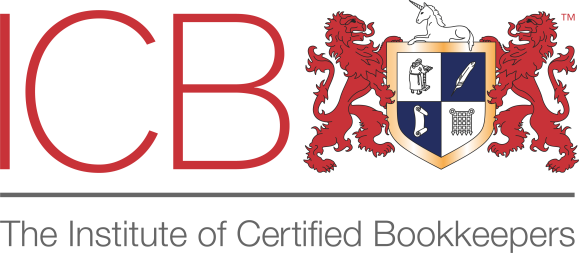 ICB- Certificate in Accounting (accredited program)Syllabushours1The concept of enterprise. Information on the establishment of enterprises, registration and preparation of primary documentation, taxpayers' obligations, opening bank accounts, electronic services32Information on types and sizes of accounting, forms of accounting, documentation, inventory, calculation, double entry, national chart of accounts and balance sheet63Accounting concepts and accounting policy. Capital and current expenses and revenues44Non-current assets: Accounting for fixed and intangible assets65Inventories: Material inventories, production costs, finished goods, goods and other inventories. In-farm movement of resources.46Short-term and long-term receivables, other long-term and short-term financial assets and other long-term and short-term assets37Cash and cash equivalents: Cash, cash transfers, bank accounts, cash equivalents and VAT sub-account38Long-term and short-term payables (accounts payable to suppliers and contractors, payroll staff, founders for dividends, lease, construction contracts and interest, bank loans and other loans)69Revenues: Sales, other operating, financial and extraordinary income310Costs: Cost of sales, administrative, commercial, financial emergency, etc. operating expenses311Accounting for salary settlements with employees. Accounting for settlements with unaccounted persons. Travel accounting612Initial trial balance. Correction of errors313Components of financial statements. Profit and loss statement614Statement of financial position (balance sheet)615Cash flow statement and statement of changes in equity616Value Added Tax, Withholding Tax, Property Tax, Land Tax, Unified Declaration, Income Tax Return Procedure1217Practical accounting (practical experience on enterprise "X")40Total120